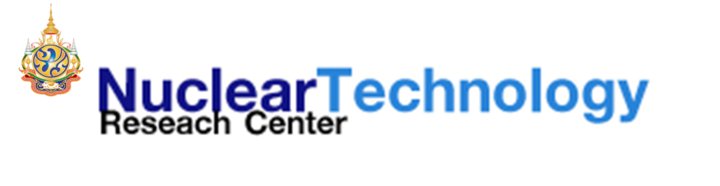 แบบฟอร์มการลงทะเบียนการฝึกอบรมเชิงปฏิบัติการ“การใช้เทคนิคการกลายพันธุ์เพื่อสร้างความหลากหลายทางพันธุกรรมและการปรับปรุงพันธุ์พืช รุ่นที่ ๑๐”วันที่ ๑๙-๒๑ ธันวาคม พ.ศ.๒๕๖๑ (กรุณาพิมพ์หรือเขียนตัวบรรจงให้ชัดเจน)ชื่อ-สกุล (นาย/นาง/นางสาว/ศ./รศ./ผศ./ดร.)……………................…………………………………………………………………...Name ……………………………………………………………….............................................................................................….สถานที่ทำงาน/ที่ติดต่อ ………………………………………………..………………………………………………................………………………………………………………………………………………….………………………………………………............………………………….โทรศัพท์ที่ทำงาน ………………………..........โทรสาร……………………….....E-mail……………………………………………......…โทรศัพท์มือถือ ……………………….................................................................................................................................หัวข้อที่สนใจ/ทำงานอยู่ในขณะนี้………………………………………………………………..........…………..…………………………………………………………………………......................................................................................................................................................................................สามารถลงทะเบียนผ่านเว็บไซด์ได้โดยสแกน QR code หรือhttps://docs.google.com/forms/d/e/1FAIpQLSew95ay2wu4paMo0vaj7zhdwfrf5czjaYrL1TMVbv8swjd-jg/viewform?usp=sf_link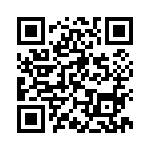 ชำระค่าลงทะเบียนโดยโอนเงินเข้าบัญชีธนาคารไทยพาณิชย์ สาขาย่อยมหาวิทยาลัยเกษตรศาสตร์ บางเขน ชื่อบัญชี ศูนย์วิจัยนิวเคลียร์เทคโนโลยี เลขที่บัญชี ๒๓๕–๒๒๘๐๕๖–๐ลงชื่อ ………………………………...........…….......ผู้สมัคร(.....……………………………………………….)หมายเหตุ : กรุณาส่งแบบตอบรับการเข้าร่วมอบรมภายในวันที่ ๑๒ ธันวาคม พ.ศ.๒๕๖๑               โดยส่งไปที่ : นางสาวณัฐ์นิชภู  สุกิน                             ศูนย์วิจัยนิวเคลียร์เทคโนโลยี คณะวิทยาศาสตร์ มหาวิทยาลัยเกษตรศาสตร์ บางเขน                               โทรศัพท์ : ๐-๒๙๔๒-๘๖๕๒		   Line ID : mayuree-few   E-mail: fscinpsu@ku.ac.th facebook: ศูนย์วิจัยนิวเคลียร์เทคโนโลยี